Hongrie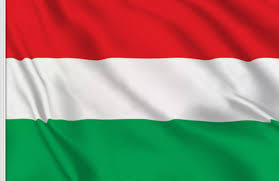 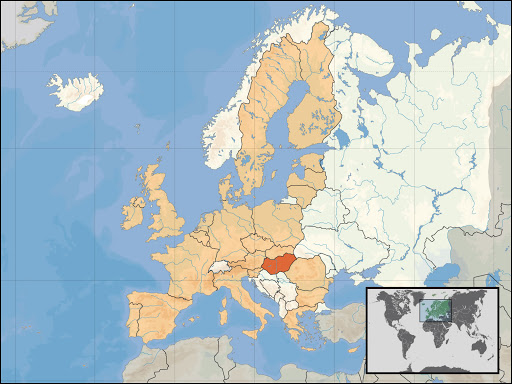 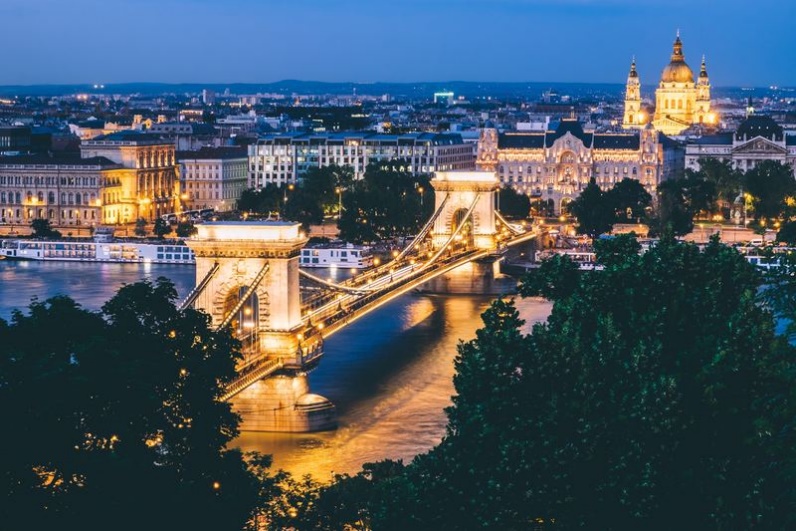 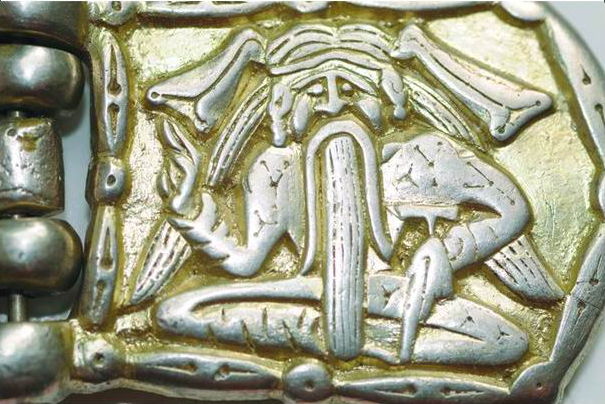 Taux de scolarisation